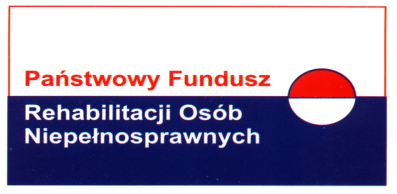 Wniosek złożono w PCPR w RykachWniow dniu …………………………………WNIOSEK „P” - wypełnia Wnioskodawca w swoim imieniuo dofinansowanie ze środków PFRON w ramach pilotażowego programu „Aktywny samorząd” MODUŁ IWe wniosku należy wypełnić wszystkie pola i rubryki, ewentualnie wpisać ”nie dotyczy”. W przypadku, gdy w formularzu wniosku przewidziano zbyt mało miejsca, należy w odpowiedniej rubryce wpisać „W załączeniu – załącznik nr ..”, czytelnie i jednoznacznie przypisując numery załączników do rubryk formularza, których dotyczą. Załączniki powinny zostać sporządzone w układzie przewidzianym dla odpowiednich rubryk formularza.  (należy zaznaczyć właściwy obszar przez jego zakreślenie krzyżykiem )1.	Informacje Wnioskodawcy – należy wypełnić wszystkie pola STRONA 2STRONA 32.	Informacje o korzystaniu ze środków PFRON                                        STRONA 43. INFORMACJE NIEZBĘDNE DO OCENY MERYTORYCZNEJ WNIOSKU      UWAGA! Są to informacje mogące decydować o kolejności realizacji wniosków, dlatego prosimy o wyczerpujące informacje i odpowiedzi na poniższe pytania i zagadnienia. W miarę możliwości wykazania, każdą podaną informację należy udokumentować (np. fakt występowania innej osoby niepełnosprawnej w gospodarstwie domowym Wnioskodawcy należy potwierdzić kserokopią stosownego orzeczenia tej osoby) w formie załącznika do wniosku, umieszczonego w tabeli nr 7 wniosku. W przeciwnym razie, informacja może zostać nieuwzględniona w ocenie wniosku. Wnioskodawca, który ubiega się o ponowne udzielenie pomocy ze środków PFRON na ten sam cel jest zobowiązany wykazać we wniosku (poniższy pkt 1) istotne przesłanki wskazujące na potrzebę powtórnego/kolejnego dofinansowania ze środków PFRON. CZĘŚĆ B WNIOSKU O DOFINANSOWANIE nr:.................. – WYPEŁNIA REALIZATOR PROGRAMU       STRONA 7                    Data przekazania wniosku do oceny merytorycznej ................/ ......................../ 20.... r.          Data przekazania wniosku do ponownej weryfikacji formalnej ......./ ......../ 20.... r. (o ile dotyczy)STRONA 8Data przekazania wniosku do opinii eksperta ........../ ........./ 20......... r. (o ile dotyczy)Data przekazania wniosku do decyzji w sprawie dofinansowania ze środków PFRON:  ....../......./20... r. STRONA 9Do wniosku załączono wszystkie wymagane dokumenty niezbędne do zawarcia umowy i wypłaty dofinansowaniaObszar A – Zadanie nr 1 Pomoc w zakupie i montażu oprzyrządowania do posiadanego samochoduObszar A – Zadanie nr 2pomoc w uzyskaniu prawa jazdy kategorii BObszar B – Zadanie nr 1pomoc w zakupie sprzętu elektronicznego lub jego elementów oraz oprogramowania Obszar B – Zadanie nr 2dofinansowanie szkoleń w zakresie obsługi nabytego w ramach programu 
sprzętu elektronicznego i oprogramowaniaObszar C – Zadanie nr 1pomoc w zakupie wózka inwalidzkiego o napędzie elektrycznym   Obszar C – Zadanie nr 2pomoc w utrzymaniu sprawności technicznej posiadanego wózka inwalidzkiego 
o napędzie elektrycznymObszar C – Zadanie nr 3pomoc w zakupie protezy kończyny, w której zastosowano nowoczesne rozwiązania techniczneObszar C – Zadanie nr 4pomoc w utrzymaniu sprawności technicznej posiadanej protezy kończyny,  
w której zastosowano nowoczesne rozwiązania techniczneObszar D  –  pomoc w utrzymaniu aktywności zawodowej poprzez zapewnienie opieki dla osoby zależnejObszar D  –  pomoc w utrzymaniu aktywności zawodowej poprzez zapewnienie opieki dla osoby zależnejDANE PERSONALNE  Imię.....................................................Nazwisko....................................................... Data urodzenia ..............................r. Dowód osobisty seria ........................ numer ............................... wydany w dniu.........................................................r.   przez................................................................................................................................  Płeć:      kobieta       mężczyzna PESEL ……………………………………………………………………. Stan cywilny:     wolna/y     zamężna/żonaty   Gospodarstwo domowe Wnioskodawcy:               samodzielne (osoba samotna)         wspólneDANE PERSONALNE  Imię.....................................................Nazwisko....................................................... Data urodzenia ..............................r. Dowód osobisty seria ........................ numer ............................... wydany w dniu.........................................................r.   przez................................................................................................................................  Płeć:      kobieta       mężczyzna PESEL ……………………………………………………………………. Stan cywilny:     wolna/y     zamężna/żonaty   Gospodarstwo domowe Wnioskodawcy:               samodzielne (osoba samotna)         wspólneDANE PERSONALNE  Imię.....................................................Nazwisko....................................................... Data urodzenia ..............................r. Dowód osobisty seria ........................ numer ............................... wydany w dniu.........................................................r.   przez................................................................................................................................  Płeć:      kobieta       mężczyzna PESEL ……………………………………………………………………. Stan cywilny:     wolna/y     zamężna/żonaty   Gospodarstwo domowe Wnioskodawcy:               samodzielne (osoba samotna)         wspólneMIEJSCE ZAMIESZKANIA – miejscowość, w której wnioskodawca przebywa z zamiarem stałego pobytu, będąca ośrodkiem życia codziennego wnioskodawcy, w którym skoncentrowane są plany życiowe Kod pocztowy   -    ............................................                                                                                                                                (poczta) Miejscowość ....................................................................... Ulica .................................................................................. Nr domu ........... nr lok. ......... Powiat ....................................... Województwo .....................................................................                   MIEJSCE ZAMIESZKANIA – miejscowość, w której wnioskodawca przebywa z zamiarem stałego pobytu, będąca ośrodkiem życia codziennego wnioskodawcy, w którym skoncentrowane są plany życiowe Kod pocztowy   -    ............................................                                                                                                                                (poczta) Miejscowość ....................................................................... Ulica .................................................................................. Nr domu ........... nr lok. ......... Powiat ....................................... Województwo .....................................................................                   ADRES ZAMELDOWANIA (należy wpisać, gdy jest inny niż adres zamieszkania)Kod pocztowy   -   .......................                                                                                                        (poczta)Miejscowość ...........................................................Ulica ........................................................................Nr domu ................. nr lokalu ................................Powiat .....................................................................Województwo ........................................................Adres korespondencyjny (jeśli jest inny od adresu zamieszkania): Adres korespondencyjny (jeśli jest inny od adresu zamieszkania): Kontakt telefoniczny: nr kier. ...  ..nr telefonu................... nr tel. komórkowego:..........................................................e’mail (o ile dotyczy): .........................................................Źródło informacji o możliwości uzyskania dofinansowania w ramach programu(podkreśl właściwe) - firma handlowa    - media    - Realizator programu   - PFRON   - inne, jakie: - firma handlowa    - media    - Realizator programu   - PFRON   - inne, jakie:STAN PRAWNY DOT. NIEPEŁNOSPRAWNOŚCI (podkreśl właściwe)STAN PRAWNY DOT. NIEPEŁNOSPRAWNOŚCI (podkreśl właściwe)STAN PRAWNY DOT. NIEPEŁNOSPRAWNOŚCI (podkreśl właściwe)STAN PRAWNY DOT. NIEPEŁNOSPRAWNOŚCI (podkreśl właściwe)STAN PRAWNY DOT. NIEPEŁNOSPRAWNOŚCI (podkreśl właściwe)STAN PRAWNY DOT. NIEPEŁNOSPRAWNOŚCI (podkreśl właściwe)STAN PRAWNY DOT. NIEPEŁNOSPRAWNOŚCI (podkreśl właściwe)STAN PRAWNY DOT. NIEPEŁNOSPRAWNOŚCI (podkreśl właściwe)STAN PRAWNY DOT. NIEPEŁNOSPRAWNOŚCI (podkreśl właściwe)STAN PRAWNY DOT. NIEPEŁNOSPRAWNOŚCI (podkreśl właściwe)STAN PRAWNY DOT. NIEPEŁNOSPRAWNOŚCI (podkreśl właściwe)STAN PRAWNY DOT. NIEPEŁNOSPRAWNOŚCI (podkreśl właściwe)STAN PRAWNY DOT. NIEPEŁNOSPRAWNOŚCI (podkreśl właściwe)STAN PRAWNY DOT. NIEPEŁNOSPRAWNOŚCI (podkreśl właściwe)całkowita niezdolność do pracy i do samodzielnej egzystencji lub całkowita niezdolność do samodzielnej egzystencjicałkowita niezdolność do pracy i do samodzielnej egzystencji lub całkowita niezdolność do samodzielnej egzystencjicałkowita niezdolność do pracy i do samodzielnej egzystencji lub całkowita niezdolność do samodzielnej egzystencjicałkowita niezdolność do pracy i do samodzielnej egzystencji lub całkowita niezdolność do samodzielnej egzystencjicałkowita niezdolność do pracy i do samodzielnej egzystencji lub całkowita niezdolność do samodzielnej egzystencjicałkowita niezdolność do pracy i do samodzielnej egzystencji lub całkowita niezdolność do samodzielnej egzystencjicałkowita niezdolność do pracy i do samodzielnej egzystencji lub całkowita niezdolność do samodzielnej egzystencjiznaczny stopień    znaczny stopień    znaczny stopień    znaczny stopień    znaczny stopień    I grupa inwalidzkaI grupa inwalidzkacałkowita niezdolność do pracycałkowita niezdolność do pracycałkowita niezdolność do pracycałkowita niezdolność do pracycałkowita niezdolność do pracycałkowita niezdolność do pracycałkowita niezdolność do pracyumiarkowany stopień umiarkowany stopień umiarkowany stopień umiarkowany stopień umiarkowany stopień II grupa inwalidzkaII grupa inwalidzkaczęściowa niezdolność do pracyczęściowa niezdolność do pracyczęściowa niezdolność do pracyczęściowa niezdolność do pracyczęściowa niezdolność do pracyczęściowa niezdolność do pracyczęściowa niezdolność do pracylekki stopień    lekki stopień    lekki stopień    lekki stopień    lekki stopień    III grupa inwalidzkaIII grupa inwalidzkaOrzeczenie dot. niepełnosprawności ważne jest:     okresowo do dnia: ..............................................     bezterminowoOrzeczenie dot. niepełnosprawności ważne jest:     okresowo do dnia: ..............................................     bezterminowoOrzeczenie dot. niepełnosprawności ważne jest:     okresowo do dnia: ..............................................     bezterminowoOrzeczenie dot. niepełnosprawności ważne jest:     okresowo do dnia: ..............................................     bezterminowoOrzeczenie dot. niepełnosprawności ważne jest:     okresowo do dnia: ..............................................     bezterminowoOrzeczenie dot. niepełnosprawności ważne jest:     okresowo do dnia: ..............................................     bezterminowoOrzeczenie dot. niepełnosprawności ważne jest:     okresowo do dnia: ..............................................     bezterminowoOrzeczenie dot. niepełnosprawności ważne jest:     okresowo do dnia: ..............................................     bezterminowoOrzeczenie dot. niepełnosprawności ważne jest:     okresowo do dnia: ..............................................     bezterminowoOrzeczenie dot. niepełnosprawności ważne jest:     okresowo do dnia: ..............................................     bezterminowoOrzeczenie dot. niepełnosprawności ważne jest:     okresowo do dnia: ..............................................     bezterminowoOrzeczenie dot. niepełnosprawności ważne jest:     okresowo do dnia: ..............................................     bezterminowoOrzeczenie dot. niepełnosprawności ważne jest:     okresowo do dnia: ..............................................     bezterminowoOrzeczenie dot. niepełnosprawności ważne jest:     okresowo do dnia: ..............................................     bezterminowoRODZAJ NIEPEŁNOSPRAWNOŚCI RODZAJ NIEPEŁNOSPRAWNOŚCI RODZAJ NIEPEŁNOSPRAWNOŚCI RODZAJ NIEPEŁNOSPRAWNOŚCI RODZAJ NIEPEŁNOSPRAWNOŚCI RODZAJ NIEPEŁNOSPRAWNOŚCI RODZAJ NIEPEŁNOSPRAWNOŚCI RODZAJ NIEPEŁNOSPRAWNOŚCI RODZAJ NIEPEŁNOSPRAWNOŚCI RODZAJ NIEPEŁNOSPRAWNOŚCI RODZAJ NIEPEŁNOSPRAWNOŚCI RODZAJ NIEPEŁNOSPRAWNOŚCI RODZAJ NIEPEŁNOSPRAWNOŚCI RODZAJ NIEPEŁNOSPRAWNOŚCI        NARZĄD RUCHU 05-R, w zakresie:        NARZĄD RUCHU 05-R, w zakresie:        NARZĄD RUCHU 05-R, w zakresie:        NARZĄD RUCHU 05-R, w zakresie:        NARZĄD RUCHU 05-R, w zakresie:        obu kończyn górnych                      jednej kończyny górnej       obu kończyn górnych                      jednej kończyny górnej       obu kończyn górnych                      jednej kończyny górnej       obu kończyn górnych                      jednej kończyny górnej       obu kończyn górnych                      jednej kończyny górnej       obu kończyn górnych                      jednej kończyny górnej       obu kończyn górnych                      jednej kończyny górnej       obu kończyn górnych                      jednej kończyny górnej       obu kończyn górnych                      jednej kończyny górnej       obu kończyn dolnych        obu kończyn dolnych        obu kończyn dolnych        obu kończyn dolnych        obu kończyn dolnych         jednej kończyny dolnej                        jednej kończyny dolnej                        jednej kończyny dolnej                        jednej kończyny dolnej                        jednej kończyny dolnej                        jednej kończyny dolnej                   innym               innym               innym            Wnioskodawca nie porusza się przy pomocy wózka inwalidzkiego:                          Wnioskodawca porusza się samodzielnie przy pomocy wózka inwalidzkiego:         Wnioskodawca porusza się niesamodzielnie przy pomocy wózka inwalidzkiego:    Wnioskodawca nie porusza się przy pomocy wózka inwalidzkiego:                          Wnioskodawca porusza się samodzielnie przy pomocy wózka inwalidzkiego:         Wnioskodawca porusza się niesamodzielnie przy pomocy wózka inwalidzkiego:    Wnioskodawca nie porusza się przy pomocy wózka inwalidzkiego:                          Wnioskodawca porusza się samodzielnie przy pomocy wózka inwalidzkiego:         Wnioskodawca porusza się niesamodzielnie przy pomocy wózka inwalidzkiego:    Wnioskodawca nie porusza się przy pomocy wózka inwalidzkiego:                          Wnioskodawca porusza się samodzielnie przy pomocy wózka inwalidzkiego:         Wnioskodawca porusza się niesamodzielnie przy pomocy wózka inwalidzkiego:    Wnioskodawca nie porusza się przy pomocy wózka inwalidzkiego:                          Wnioskodawca porusza się samodzielnie przy pomocy wózka inwalidzkiego:         Wnioskodawca porusza się niesamodzielnie przy pomocy wózka inwalidzkiego:    Wnioskodawca nie porusza się przy pomocy wózka inwalidzkiego:                          Wnioskodawca porusza się samodzielnie przy pomocy wózka inwalidzkiego:         Wnioskodawca porusza się niesamodzielnie przy pomocy wózka inwalidzkiego:    Wnioskodawca nie porusza się przy pomocy wózka inwalidzkiego:                          Wnioskodawca porusza się samodzielnie przy pomocy wózka inwalidzkiego:         Wnioskodawca porusza się niesamodzielnie przy pomocy wózka inwalidzkiego:    Wnioskodawca nie porusza się przy pomocy wózka inwalidzkiego:                          Wnioskodawca porusza się samodzielnie przy pomocy wózka inwalidzkiego:         Wnioskodawca porusza się niesamodzielnie przy pomocy wózka inwalidzkiego:    Wnioskodawca nie porusza się przy pomocy wózka inwalidzkiego:                          Wnioskodawca porusza się samodzielnie przy pomocy wózka inwalidzkiego:         Wnioskodawca porusza się niesamodzielnie przy pomocy wózka inwalidzkiego:    Wnioskodawca nie porusza się przy pomocy wózka inwalidzkiego:                          Wnioskodawca porusza się samodzielnie przy pomocy wózka inwalidzkiego:         Wnioskodawca porusza się niesamodzielnie przy pomocy wózka inwalidzkiego:    Wnioskodawca nie porusza się przy pomocy wózka inwalidzkiego:                          Wnioskodawca porusza się samodzielnie przy pomocy wózka inwalidzkiego:         Wnioskodawca porusza się niesamodzielnie przy pomocy wózka inwalidzkiego:    Wnioskodawca nie porusza się przy pomocy wózka inwalidzkiego:                          Wnioskodawca porusza się samodzielnie przy pomocy wózka inwalidzkiego:         Wnioskodawca porusza się niesamodzielnie przy pomocy wózka inwalidzkiego:    Wnioskodawca nie porusza się przy pomocy wózka inwalidzkiego:                          Wnioskodawca porusza się samodzielnie przy pomocy wózka inwalidzkiego:         Wnioskodawca porusza się niesamodzielnie przy pomocy wózka inwalidzkiego:    Wnioskodawca nie porusza się przy pomocy wózka inwalidzkiego:                          Wnioskodawca porusza się samodzielnie przy pomocy wózka inwalidzkiego:         Wnioskodawca porusza się niesamodzielnie przy pomocy wózka inwalidzkiego:         NARZĄD WZROKU 04-O      osoba niewidoma     
   osoba głuchoniewidoma       NARZĄD WZROKU 04-O      osoba niewidoma     
   osoba głuchoniewidoma       NARZĄD WZROKU 04-O      osoba niewidoma     
   osoba głuchoniewidoma  Lewe oko:Ostrość wzoru (w korekcji):...........................Zwężenie pola widzenia: ................... stopniLewe oko:Ostrość wzoru (w korekcji):...........................Zwężenie pola widzenia: ................... stopniLewe oko:Ostrość wzoru (w korekcji):...........................Zwężenie pola widzenia: ................... stopniLewe oko:Ostrość wzoru (w korekcji):...........................Zwężenie pola widzenia: ................... stopniLewe oko:Ostrość wzoru (w korekcji):...........................Zwężenie pola widzenia: ................... stopniLewe oko:Ostrość wzoru (w korekcji):...........................Zwężenie pola widzenia: ................... stopniLewe oko:Ostrość wzoru (w korekcji):...........................Zwężenie pola widzenia: ................... stopniPrawe oko:Ostrość wzoru (w korekcji):...........................Zwężenie pola widzenia: .................... stopniPrawe oko:Ostrość wzoru (w korekcji):...........................Zwężenie pola widzenia: .................... stopniPrawe oko:Ostrość wzoru (w korekcji):...........................Zwężenie pola widzenia: .................... stopniPrawe oko:Ostrość wzoru (w korekcji):...........................Zwężenie pola widzenia: .................... stopni     INNE PRZYCZYNY niepełnosprawności wynikające z orzeczenia (proszę zaznaczyć właściwy kod/symbol ):      INNE PRZYCZYNY niepełnosprawności wynikające z orzeczenia (proszę zaznaczyć właściwy kod/symbol ):      INNE PRZYCZYNY niepełnosprawności wynikające z orzeczenia (proszę zaznaczyć właściwy kod/symbol ):      INNE PRZYCZYNY niepełnosprawności wynikające z orzeczenia (proszę zaznaczyć właściwy kod/symbol ):      INNE PRZYCZYNY niepełnosprawności wynikające z orzeczenia (proszę zaznaczyć właściwy kod/symbol ):      INNE PRZYCZYNY niepełnosprawności wynikające z orzeczenia (proszę zaznaczyć właściwy kod/symbol ):      INNE PRZYCZYNY niepełnosprawności wynikające z orzeczenia (proszę zaznaczyć właściwy kod/symbol ):      INNE PRZYCZYNY niepełnosprawności wynikające z orzeczenia (proszę zaznaczyć właściwy kod/symbol ):      INNE PRZYCZYNY niepełnosprawności wynikające z orzeczenia (proszę zaznaczyć właściwy kod/symbol ):      INNE PRZYCZYNY niepełnosprawności wynikające z orzeczenia (proszę zaznaczyć właściwy kod/symbol ):      INNE PRZYCZYNY niepełnosprawności wynikające z orzeczenia (proszę zaznaczyć właściwy kod/symbol ):      INNE PRZYCZYNY niepełnosprawności wynikające z orzeczenia (proszę zaznaczyć właściwy kod/symbol ):      INNE PRZYCZYNY niepełnosprawności wynikające z orzeczenia (proszę zaznaczyć właściwy kod/symbol ):      INNE PRZYCZYNY niepełnosprawności wynikające z orzeczenia (proszę zaznaczyć właściwy kod/symbol ):         01-U upośledzenie
        umysłowe        01-U upośledzenie
        umysłowe       03-L zaburzenia głosu,      mowy i choroby słuchu         -  OSOBA GŁUCHA       03-L zaburzenia głosu,      mowy i choroby słuchu         -  OSOBA GŁUCHA       03-L zaburzenia głosu,      mowy i choroby słuchu         -  OSOBA GŁUCHA       03-L zaburzenia głosu,      mowy i choroby słuchu         -  OSOBA GŁUCHA     07-S choroby układu   oddechowego 
i krążenia     07-S choroby układu   oddechowego 
i krążenia     07-S choroby układu   oddechowego 
i krążenia     09-M choroby układu moczowo - płciowego     09-M choroby układu moczowo - płciowego     09-M choroby układu moczowo - płciowego     09-M choroby układu moczowo - płciowego              11-I inne
         02-P 
       choroby psychiczne        02-P 
       choroby psychiczne       06-E epilepsja
        06-E epilepsja
        06-E epilepsja
        06-E epilepsja
      08-T choroby układu   pokarmowego     08-T choroby układu   pokarmowego     08-T choroby układu   pokarmowego      10-N 
choroby neurologiczne      10-N 
choroby neurologiczne      10-N 
choroby neurologiczne      10-N 
choroby neurologiczne        12-C  całościowe zaburzenia rozwojoweAKTYWNOŚĆ ZAWODOWA  AKTYWNOŚĆ ZAWODOWA  AKTYWNOŚĆ ZAWODOWA  AKTYWNOŚĆ ZAWODOWA  AKTYWNOŚĆ ZAWODOWA  AKTYWNOŚĆ ZAWODOWA  AKTYWNOŚĆ ZAWODOWA  AKTYWNOŚĆ ZAWODOWA  AKTYWNOŚĆ ZAWODOWA  AKTYWNOŚĆ ZAWODOWA  AKTYWNOŚĆ ZAWODOWA  AKTYWNOŚĆ ZAWODOWA  AKTYWNOŚĆ ZAWODOWA      niezatrudniona/y: od dnia:...........................     bezrobotna/y       poszukująca/y pracy       nie dotyczy       zarejestrowany w UP    niezatrudniona/y: od dnia:...........................     bezrobotna/y       poszukująca/y pracy       nie dotyczy       zarejestrowany w UP    niezatrudniona/y: od dnia:...........................     bezrobotna/y       poszukująca/y pracy       nie dotyczy       zarejestrowany w UP    niezatrudniona/y: od dnia:...........................     bezrobotna/y       poszukująca/y pracy       nie dotyczy       zarejestrowany w UP    niezatrudniona/y: od dnia:...........................     bezrobotna/y       poszukująca/y pracy       nie dotyczy       zarejestrowany w UP    niezatrudniona/y: od dnia:...........................     bezrobotna/y       poszukująca/y pracy       nie dotyczy       zarejestrowany w UP    niezatrudniona/y: od dnia:...........................     bezrobotna/y       poszukująca/y pracy       nie dotyczy       zarejestrowany w UP    niezatrudniona/y: od dnia:...........................     bezrobotna/y       poszukująca/y pracy       nie dotyczy       zarejestrowany w UP    niezatrudniona/y: od dnia:...........................     bezrobotna/y       poszukująca/y pracy       nie dotyczy       zarejestrowany w UP    niezatrudniona/y: od dnia:...........................     bezrobotna/y       poszukująca/y pracy       nie dotyczy       zarejestrowany w UP    niezatrudniona/y: od dnia:...........................     bezrobotna/y       poszukująca/y pracy       nie dotyczy       zarejestrowany w UP    niezatrudniona/y: od dnia:...........................     bezrobotna/y       poszukująca/y pracy       nie dotyczy       zarejestrowany w UP    niezatrudniona/y: od dnia:...........................     bezrobotna/y       poszukująca/y pracy       nie dotyczy       zarejestrowany w UP    niezatrudniona/y: od dnia:...........................     bezrobotna/y       poszukująca/y pracy       nie dotyczy       zarejestrowany w UP     zarejestrowana/y: od dnia:......................     zatrudniona/y: od dnia:...................... do dnia: ..........................................     na czas nieokreślony              inny, jaki: ....................................................     zarejestrowana/y: od dnia:......................     zatrudniona/y: od dnia:...................... do dnia: ..........................................     na czas nieokreślony              inny, jaki: ....................................................     zarejestrowana/y: od dnia:......................     zatrudniona/y: od dnia:...................... do dnia: ..........................................     na czas nieokreślony              inny, jaki: ....................................................     zarejestrowana/y: od dnia:......................     zatrudniona/y: od dnia:...................... do dnia: ..........................................     na czas nieokreślony              inny, jaki: ....................................................     zarejestrowana/y: od dnia:......................     zatrudniona/y: od dnia:...................... do dnia: ..........................................     na czas nieokreślony              inny, jaki: ....................................................     zarejestrowana/y: od dnia:......................     zatrudniona/y: od dnia:...................... do dnia: ..........................................     na czas nieokreślony              inny, jaki: ....................................................     zarejestrowana/y: od dnia:......................     zatrudniona/y: od dnia:...................... do dnia: ..........................................     na czas nieokreślony              inny, jaki: ....................................................     zarejestrowana/y: od dnia:......................     zatrudniona/y: od dnia:...................... do dnia: ..........................................     na czas nieokreślony              inny, jaki: ....................................................Nazwa pracodawcy: .................................................Adres miejsca pracy: ...............................................Nazwa pracodawcy: .................................................Adres miejsca pracy: ...............................................Nazwa pracodawcy: .................................................Adres miejsca pracy: ...............................................Nazwa pracodawcy: .................................................Adres miejsca pracy: ...............................................Nazwa pracodawcy: .................................................Adres miejsca pracy: ...............................................Nazwa pracodawcy: .................................................Adres miejsca pracy: ...............................................        stosunek pracy na podstawie umowy o pracę        stosunek pracy na podstawie powołania, wyboru, mianowania oraz spółdzielczej umowy o pracę        umowa cywilnoprawna        staż zawodowy        stosunek pracy na podstawie umowy o pracę        stosunek pracy na podstawie powołania, wyboru, mianowania oraz spółdzielczej umowy o pracę        umowa cywilnoprawna        staż zawodowy        stosunek pracy na podstawie umowy o pracę        stosunek pracy na podstawie powołania, wyboru, mianowania oraz spółdzielczej umowy o pracę        umowa cywilnoprawna        staż zawodowy        stosunek pracy na podstawie umowy o pracę        stosunek pracy na podstawie powołania, wyboru, mianowania oraz spółdzielczej umowy o pracę        umowa cywilnoprawna        staż zawodowy        stosunek pracy na podstawie umowy o pracę        stosunek pracy na podstawie powołania, wyboru, mianowania oraz spółdzielczej umowy o pracę        umowa cywilnoprawna        staż zawodowy        stosunek pracy na podstawie umowy o pracę        stosunek pracy na podstawie powołania, wyboru, mianowania oraz spółdzielczej umowy o pracę        umowa cywilnoprawna        staż zawodowy        stosunek pracy na podstawie umowy o pracę        stosunek pracy na podstawie powołania, wyboru, mianowania oraz spółdzielczej umowy o pracę        umowa cywilnoprawna        staż zawodowy        stosunek pracy na podstawie umowy o pracę        stosunek pracy na podstawie powołania, wyboru, mianowania oraz spółdzielczej umowy o pracę        umowa cywilnoprawna        staż zawodowy.................................................................................... Telefon kontaktowy do pracodawcy, wymagany do potwierdzenia zatrudnienia: .................................................................................... Telefon kontaktowy do pracodawcy, wymagany do potwierdzenia zatrudnienia: .................................................................................... Telefon kontaktowy do pracodawcy, wymagany do potwierdzenia zatrudnienia: .................................................................................... Telefon kontaktowy do pracodawcy, wymagany do potwierdzenia zatrudnienia: .................................................................................... Telefon kontaktowy do pracodawcy, wymagany do potwierdzenia zatrudnienia: .................................................................................... Telefon kontaktowy do pracodawcy, wymagany do potwierdzenia zatrudnienia:    działalność gospodarcza       Nr NIP: ......................................   działalność gospodarcza       Nr NIP: ......................................   działalność gospodarcza       Nr NIP: ......................................   działalność gospodarcza       Nr NIP: ......................................    na podstawie wpisu do ewidencji działalności gospodarczej nr.............., dokonanego w urzędzie: .....................    inna, jaka i na jakiej podstawie:....................................................................................................................................    na podstawie wpisu do ewidencji działalności gospodarczej nr.............., dokonanego w urzędzie: .....................    inna, jaka i na jakiej podstawie:....................................................................................................................................    na podstawie wpisu do ewidencji działalności gospodarczej nr.............., dokonanego w urzędzie: .....................    inna, jaka i na jakiej podstawie:....................................................................................................................................    na podstawie wpisu do ewidencji działalności gospodarczej nr.............., dokonanego w urzędzie: .....................    inna, jaka i na jakiej podstawie:....................................................................................................................................    na podstawie wpisu do ewidencji działalności gospodarczej nr.............., dokonanego w urzędzie: .....................    inna, jaka i na jakiej podstawie:....................................................................................................................................    na podstawie wpisu do ewidencji działalności gospodarczej nr.............., dokonanego w urzędzie: .....................    inna, jaka i na jakiej podstawie:....................................................................................................................................    na podstawie wpisu do ewidencji działalności gospodarczej nr.............., dokonanego w urzędzie: .....................    inna, jaka i na jakiej podstawie:....................................................................................................................................    na podstawie wpisu do ewidencji działalności gospodarczej nr.............., dokonanego w urzędzie: .....................    inna, jaka i na jakiej podstawie:....................................................................................................................................    na podstawie wpisu do ewidencji działalności gospodarczej nr.............., dokonanego w urzędzie: .....................    inna, jaka i na jakiej podstawie:....................................................................................................................................    na podstawie wpisu do ewidencji działalności gospodarczej nr.............., dokonanego w urzędzie: .....................    inna, jaka i na jakiej podstawie:....................................................................................................................................     działalność rolnicza     działalność rolnicza     działalność rolnicza     działalność rolniczaMiejsce prowadzenia działalności: ..........................................................................................Miejsce prowadzenia działalności: ..........................................................................................Miejsce prowadzenia działalności: ..........................................................................................Miejsce prowadzenia działalności: ..........................................................................................Miejsce prowadzenia działalności: ..........................................................................................Miejsce prowadzenia działalności: ..........................................................................................Miejsce prowadzenia działalności: ..........................................................................................Miejsce prowadzenia działalności: ..........................................................................................Miejsce prowadzenia działalności: ..........................................................................................Miejsce prowadzenia działalności: ..........................................................................................ZDOBYTE WYKSZTAŁCENIE (podkreśl właściwe)ZDOBYTE WYKSZTAŁCENIE (podkreśl właściwe)ZDOBYTE WYKSZTAŁCENIE (podkreśl właściwe)podstawowe                          gimnazjalne                                        zawodowe                                           średnie ogólneśrednie zawodowepolicealnewyższeinne, jakie: OBECNIE WNIOSKODAWCA POBIERA NAUKĘ (podkreśl właściwe)OBECNIE WNIOSKODAWCA POBIERA NAUKĘ (podkreśl właściwe)OBECNIE WNIOSKODAWCA POBIERA NAUKĘ (podkreśl właściwe)ZASADNICZA SZKOŁA ZAWODOWA LICEUM TECHNIKUM  SZKOŁA POLICEALNAKOLEGIUM  INNA, jaka:STUDIA (1 i 2 stopnia oraz jednolite magisterskie) STUDIA     PODYPLOMOWE STUDIA     DOKTORANCKIESTAŻ ZAWODOWY W RAMACH PROGRAMÓW UE  STAŻ ZAWODOWY W RAMACH PROGRAMÓW UE  nie dotyczyNAZWA I ADRES SZKOŁY, DO KTÓREJ WNIOSKODAWCA UCZĘSZCZA Nazwa szkoły .................................................................................................... klasa/rok ........... Kod pocztowy ...........................Miejscowość ......................................................   ulica .................................................................... Nr domu ................................Telefon kontaktowy do szkoły, wymagany do potwierdzenia informacji: .....................................................................................   NAZWA I ADRES SZKOŁY, DO KTÓREJ WNIOSKODAWCA UCZĘSZCZA Nazwa szkoły .................................................................................................... klasa/rok ........... Kod pocztowy ...........................Miejscowość ......................................................   ulica .................................................................... Nr domu ................................Telefon kontaktowy do szkoły, wymagany do potwierdzenia informacji: .....................................................................................   NAZWA I ADRES SZKOŁY, DO KTÓREJ WNIOSKODAWCA UCZĘSZCZA Nazwa szkoły .................................................................................................... klasa/rok ........... Kod pocztowy ...........................Miejscowość ......................................................   ulica .................................................................... Nr domu ................................Telefon kontaktowy do szkoły, wymagany do potwierdzenia informacji: .....................................................................................   Czy Wnioskodawca lub członek jego gospodarstwa domowego korzystał ze środków PFRON 
w ciągu ostatnich 3 lat (licząc od dnia złożenia wniosku), w tym poprzez PCPR lub MOPR? Czy Wnioskodawca lub członek jego gospodarstwa domowego korzystał ze środków PFRON 
w ciągu ostatnich 3 lat (licząc od dnia złożenia wniosku), w tym poprzez PCPR lub MOPR? Czy Wnioskodawca lub członek jego gospodarstwa domowego korzystał ze środków PFRON 
w ciągu ostatnich 3 lat (licząc od dnia złożenia wniosku), w tym poprzez PCPR lub MOPR? Czy Wnioskodawca lub członek jego gospodarstwa domowego korzystał ze środków PFRON 
w ciągu ostatnich 3 lat (licząc od dnia złożenia wniosku), w tym poprzez PCPR lub MOPR? Czy Wnioskodawca lub członek jego gospodarstwa domowego korzystał ze środków PFRON 
w ciągu ostatnich 3 lat (licząc od dnia złożenia wniosku), w tym poprzez PCPR lub MOPR? Czy Wnioskodawca lub członek jego gospodarstwa domowego korzystał ze środków PFRON 
w ciągu ostatnich 3 lat (licząc od dnia złożenia wniosku), w tym poprzez PCPR lub MOPR? tak      nie tak      nie Cel 
(nazwa instytucji, programu i/ lub zadania, w ramach którego przyznana została pomoc)Przedmiot dofinansowania (co zostało zakupione ze środków PFRON) Beneficjent(imię i nazwisko osoby, dla której Wnioskodawca uzyskał środki PFRON)Numer i data zawarcia umowy Termin rozliczeniaKwota przyznana 
(w zł) Kwota przyznana 
(w zł) Kwota rozliczona 
przez organ udzielający pomocy 
(w zł)............................................................................................................................................................................................................. ......................................... ......................................... ................................................................................................................................................................................ ........................... ........................... .................................................................................................................................................................. ........................... ........................... .................................................................................................................................................................. ........................... ........................... ........................................................................................................................................................ ......................... ......................... ...................................................................................................................................................... ......................... ......................... ...................................................................................................................................................... ......................... ......................... ...................................................................................................................................................... ......................... ......................... .........................Razem uzyskane dofinansowanie:Razem uzyskane dofinansowanie:Razem uzyskane dofinansowanie:Razem uzyskane dofinansowanie:Razem uzyskane dofinansowanie:Czy Wnioskodawca posiada wymagalne zobowiązania wobec PFRON:                          tak                      nie Czy Wnioskodawca posiada wymagalne zobowiązania wobec Realizatora programu:  tak                      nie Jeżeli tak, proszę  podać rodzaj i wysokość (w zł) wymagalnego zobowiązania: ...................................................... ..............................................................................................................................................................................................Uwaga! za „wymagalne zobowiązanie” należy rozumieć zobowiązanie, którego termin zapłaty upłynąłPytanie/zagadnienieInformacje WnioskodawcyUzasadnienie wniosku  (w tym jeśli dotyczy należy uzasadnić wybór danego przedmiotu dofinansowania w odniesieniu do sprzętu posiadanego)  ................................................................................................................................................................................................................................ ................................................................................................................ ................................................................................................................  2)   Czy niepełnosprawność Wnioskodawcy jest sprzężona (u Wnioskodawcy występuje więcej niż jedna przyczyna niepełnosprawności, kilka schorzeń ograniczających samodzielność)? Niepełnosprawność sprzężona musi być potwierdzona w posiadanym orzeczeniu dot. niepełnosprawności.  - tak 2 przyczyny niepełnosprawności     - nie       - tak 3 przyczyny niepełnosprawności    3)   Czy w przypadku przyznania dofinansowania Wnioskodawca pierwszy raz uzyska dofinansowanie danego przedmiotu dofinansowania (nigdy nie uzyskał pomocy ze środków PFRON na ten sam cel, w tym w ramach środków przekazywanych do samorządu np. w PCPR)?  - tak    - nie4)   Czy w gospodarstwie  domowym Wnioskodawcy są także inne  osoby niepełnosprawne (posiadające odpowiednie orzeczenie prawne dot. niepełnosprawności)?    - tak (1 osoba)    - tak (więcej niż jedna osoba)   - nie5)  Czy aktywny zawodowo Wnioskodawca jednocześnie podnosi swoje kwalifikacje zawodowe (np. kursy zawodowe, nauka języków obcych) albo jednocześnie działa na rzecz środowiska osób niepełnosprawnych albo w sposób aktywny poszukuje pracy lub stara się lepiej przygotować do jej podjęcia albo do dalszego kształcenia do 3 lat wstecz (np. współpraca z doradcą zawodowym, trenerem pracy, psychologiem)?      Wniosek nie uzyska punktów  jeśli Wnioskodawca nie udokumentuje wskazanych informacji. - nie   - nie dotyczy     - tak (proszę opisać):...........................................................................................................................................................................................................................................................................................................................6)   Czy Wnioskodawca zamierza zakupić wózek typu skuter?      (dotyczy wyłącznie Wnioskodawców ubiegających się 
o wsparcie w ramach Obszaru C Zadanie nr 1 programu)Jeśli Wnioskodawca zamierza zakupić wózek inwalidzki o napędzie elektryczny typu skuter, merytoryczna ocena wniosku zostanie obniżona o 20 pkt.    - tak    - nieCzy występują szczególne utrudnienia (jakie)?  
np. pogorszenie stanu zdrowia, konieczność leczenia szpitalnego, źle zurbanizowana czy skomunikowana z innymi miejscowość, skomplikowana sytuacja rodzinna, trudności finansowe, itp.Jeśli podane informacje zostaną udokumentowane, wniosek uzyska  5 pkt. Wniosek nie uzyska punktów  jeśli Wnioskodawca nie udokumentuje wskazanych informacji.   - tak    - nie................................................................................................................................................................................................................................Czy w budynku, w którym zamieszkuje Wnioskodawca lub podopieczny nie ma barier architektonicznych (istnieje możliwość samodzielnego poruszania się wózkiem)?                                             - tak             - nieDeklaracja bezstronności Oświadczam, że:nie pozostaję w związku małżeńskim albo stosunku pokrewieństwa lub powinowactwa w linii prostej, pokrewieństwa lub powinowactwa w linii bocznej do drugiego stopnia, oraz nie jestem związany (-a) z tytułu przysposobienia, opieki lub kurateli z Wnioskodawcą,nie jestem i w ciągu ostatnich 3 lat nie byłem (-am) właścicielem, współwłaścicielem, przedstawicielem prawnym (pełnomocnikiem) lub handlowym, członkiem organów nadzorczych bądź zarządzających lub pracownikiem firm oferujących sprzedaż towarów/usług będących przedmiotem wniosku,nie jestem i w ciągu ostatnich 3 lat nie byłem (-am) zatrudniony (-a), w tym na podstawie umowy zlecenia lub umowy o dzieło, u Wnioskodawcy,nie pozostaję z Wnioskodawcą w takim stosunku prawnym lub faktycznym, który mógłby budzić wątpliwości co do mojej bezstronności.Zobowiązuję się do:ochrony danych osobowych Wnioskodawcy,  spełniania swojej funkcji zgodnie z prawem i obowiązującymi procedurami, sumiennie, sprawnie, dokładnie i bezstronnie,niezwłocznego poinformowania o wszelkich zdarzeniach, które mogłyby zostać uznane za próbę ograniczenia mojej bezstronności,zrezygnowania z oceny wniosku/przygotowania umowy/obecności przy podpisywaniu umowy z Wnioskodawcą w sytuacji, gdy zaistnieje zdarzenie wskazane w pkt 1-4.Deklaracja bezstronności Oświadczam, że:nie pozostaję w związku małżeńskim albo stosunku pokrewieństwa lub powinowactwa w linii prostej, pokrewieństwa lub powinowactwa w linii bocznej do drugiego stopnia, oraz nie jestem związany (-a) z tytułu przysposobienia, opieki lub kurateli z Wnioskodawcą,nie jestem i w ciągu ostatnich 3 lat nie byłem (-am) właścicielem, współwłaścicielem, przedstawicielem prawnym (pełnomocnikiem) lub handlowym, członkiem organów nadzorczych bądź zarządzających lub pracownikiem firm oferujących sprzedaż towarów/usług będących przedmiotem wniosku,nie jestem i w ciągu ostatnich 3 lat nie byłem (-am) zatrudniony (-a), w tym na podstawie umowy zlecenia lub umowy o dzieło, u Wnioskodawcy,nie pozostaję z Wnioskodawcą w takim stosunku prawnym lub faktycznym, który mógłby budzić wątpliwości co do mojej bezstronności.Zobowiązuję się do:ochrony danych osobowych Wnioskodawcy,  spełniania swojej funkcji zgodnie z prawem i obowiązującymi procedurami, sumiennie, sprawnie, dokładnie i bezstronnie,niezwłocznego poinformowania o wszelkich zdarzeniach, które mogłyby zostać uznane za próbę ograniczenia mojej bezstronności,zrezygnowania z oceny wniosku/przygotowania umowy/obecności przy podpisywaniu umowy z Wnioskodawcą w sytuacji, gdy zaistnieje zdarzenie wskazane w pkt 1-4.Deklaracja bezstronności Oświadczam, że:nie pozostaję w związku małżeńskim albo stosunku pokrewieństwa lub powinowactwa w linii prostej, pokrewieństwa lub powinowactwa w linii bocznej do drugiego stopnia, oraz nie jestem związany (-a) z tytułu przysposobienia, opieki lub kurateli z Wnioskodawcą,nie jestem i w ciągu ostatnich 3 lat nie byłem (-am) właścicielem, współwłaścicielem, przedstawicielem prawnym (pełnomocnikiem) lub handlowym, członkiem organów nadzorczych bądź zarządzających lub pracownikiem firm oferujących sprzedaż towarów/usług będących przedmiotem wniosku,nie jestem i w ciągu ostatnich 3 lat nie byłem (-am) zatrudniony (-a), w tym na podstawie umowy zlecenia lub umowy o dzieło, u Wnioskodawcy,nie pozostaję z Wnioskodawcą w takim stosunku prawnym lub faktycznym, który mógłby budzić wątpliwości co do mojej bezstronności.Zobowiązuję się do:ochrony danych osobowych Wnioskodawcy,  spełniania swojej funkcji zgodnie z prawem i obowiązującymi procedurami, sumiennie, sprawnie, dokładnie i bezstronnie,niezwłocznego poinformowania o wszelkich zdarzeniach, które mogłyby zostać uznane za próbę ograniczenia mojej bezstronności,zrezygnowania z oceny wniosku/przygotowania umowy/obecności przy podpisywaniu umowy z Wnioskodawcą w sytuacji, gdy zaistnieje zdarzenie wskazane w pkt 1-4.Deklaracja bezstronności Oświadczam, że:nie pozostaję w związku małżeńskim albo stosunku pokrewieństwa lub powinowactwa w linii prostej, pokrewieństwa lub powinowactwa w linii bocznej do drugiego stopnia, oraz nie jestem związany (-a) z tytułu przysposobienia, opieki lub kurateli z Wnioskodawcą,nie jestem i w ciągu ostatnich 3 lat nie byłem (-am) właścicielem, współwłaścicielem, przedstawicielem prawnym (pełnomocnikiem) lub handlowym, członkiem organów nadzorczych bądź zarządzających lub pracownikiem firm oferujących sprzedaż towarów/usług będących przedmiotem wniosku,nie jestem i w ciągu ostatnich 3 lat nie byłem (-am) zatrudniony (-a), w tym na podstawie umowy zlecenia lub umowy o dzieło, u Wnioskodawcy,nie pozostaję z Wnioskodawcą w takim stosunku prawnym lub faktycznym, który mógłby budzić wątpliwości co do mojej bezstronności.Zobowiązuję się do:ochrony danych osobowych Wnioskodawcy,  spełniania swojej funkcji zgodnie z prawem i obowiązującymi procedurami, sumiennie, sprawnie, dokładnie i bezstronnie,niezwłocznego poinformowania o wszelkich zdarzeniach, które mogłyby zostać uznane za próbę ograniczenia mojej bezstronności,zrezygnowania z oceny wniosku/przygotowania umowy/obecności przy podpisywaniu umowy z Wnioskodawcą w sytuacji, gdy zaistnieje zdarzenie wskazane w pkt 1-4.Data, pieczątka i podpis pracownika przeprowadzającego weryfikację formalną wnioskuData, pieczątki i podpisy pracownika/ów oceniających wniosek  merytorycznie  Data i czytelne podpisy  eksperta/ów 
(o ile dotyczy) Data, pieczątki i podpisy pracownika/ów przygotowujących umowę, jak też pracowników obecnych przy podpisywaniu umowy (sprawdzających wymagane dokumenty niezbędne do zawarcia umowy i wypłaty dofinansowania)WERYFIKACJA FORMALNA WNIOSKU WERYFIKACJA FORMALNA WNIOSKU WERYFIKACJA FORMALNA WNIOSKU WERYFIKACJA FORMALNA WNIOSKU WERYFIKACJA FORMALNA WNIOSKU Lp.Warunki weryfikacji formalnej:Warunki weryfikacji formalnej spełnione (zaznaczyć właściwe):Warunki weryfikacji formalnej spełnione (zaznaczyć właściwe):UWAGI1Wnioskodawca spełnia wszystkie kryteria uprawniające do złożenia wniosku 
i uzyskania dofinansowania - tak    - nie - tak    - nie2Wnioskodawca dotrzymał terminu na złożenie wniosku - tak    - nie - tak    - nie3Proponowany przez Wnioskodawcę przedmiot dofinansowania jest zgodny z zasadami wskazanymi w programie - tak    - nie - tak    - nie4Wnioskodawca posiada środki na wniesienie udziału własnego (dotyczy zadań, które przewidują wniesienie udziału własnego)  - tak    - nie - tak    - nie5Wniosek jest złożony na odpowiednim formularzu, załączniki zostały sporządzone wg właściwych wzorów  (o ile dotyczy) - tak    - nie - tak    - nie6Wniosek jest kompletny, zawiera wszystkie wymagane załączniki, jest wypełniony poprawnie we wszystkich wymaganych rubrykach (wniosek i załączniki) - tak    - nie - tak    - nie7Wniosek i załączniki zawierają wymagane podpisy  - tak    - nie - tak    - nieData weryfikacji formalnej wniosku:Data weryfikacji formalnej wniosku:Data weryfikacji formalnej wniosku:....................../ ......................../ 20.... r......................./ ......................../ 20.... r.Weryfikacja formalna wniosku:		 pozytywna		 negatywnaWeryfikacja formalna wniosku:		 pozytywna		 negatywnaWeryfikacja formalna wniosku:		 pozytywna		 negatywnaWeryfikacja formalna wniosku:		 pozytywna		 negatywnaWeryfikacja formalna wniosku:		 pozytywna		 negatywnaWniosek uzupełniony we wskazanym terminie 
w zakresie pkt: ...........................................................................Wniosek uzupełniony we wskazanym terminie 
w zakresie pkt: ........................................................................... - tak    - nie - tak    - nie - tak    - nieWniosek kompletny w dniu przyjęciaWniosek kompletny w dniu przyjęcia - tak    - nie - tak    - nie - tak    - nieNumer / imię i nazwisko lekarza wystawiającego zaświadczenie lekarskieKARTA OCENY MERYTORYCZNEJ WNIOSKU nr: ........................................................ KARTA OCENY MERYTORYCZNEJ WNIOSKU nr: ........................................................ KARTA OCENY MERYTORYCZNEJ WNIOSKU nr: ........................................................ KARTA OCENY MERYTORYCZNEJ WNIOSKU nr: ........................................................ KARTA OCENY MERYTORYCZNEJ WNIOSKU nr: ........................................................ KARTA OCENY MERYTORYCZNEJ WNIOSKU nr: ........................................................ KARTA OCENY MERYTORYCZNEJ WNIOSKU nr: ........................................................ KARTA OCENY MERYTORYCZNEJ WNIOSKU nr: ........................................................ KARTA OCENY MERYTORYCZNEJ WNIOSKU nr: ........................................................ KARTA OCENY MERYTORYCZNEJ WNIOSKU nr: ........................................................ KARTA OCENY MERYTORYCZNEJ WNIOSKU nr: ........................................................ KARTA OCENY MERYTORYCZNEJ WNIOSKU nr: ........................................................ KARTA OCENY MERYTORYCZNEJ WNIOSKU nr: ........................................................ KARTA OCENY MERYTORYCZNEJ WNIOSKU nr: ........................................................ KARTA OCENY MERYTORYCZNEJ WNIOSKU nr: ........................................................ KARTA OCENY MERYTORYCZNEJ WNIOSKU nr: ........................................................ KRYTERIA OCENY WNIOSKU - punktacja stałaKRYTERIA OCENY WNIOSKU - punktacja stałaKRYTERIA OCENY WNIOSKU - punktacja stałaKRYTERIA OCENY WNIOSKU - punktacja stałaKRYTERIA OCENY WNIOSKU - punktacja stałaLiczba punktów Maksymalna liczba punktówMaksymalna liczba punktówPunktacja  
nr 1 wniosku Punktacja  
nr 1 wniosku Punktacja  
nr 1 wniosku Punktacja  
nr 2 wniosku Punktacja  
nr 2 wniosku 111Stopień niepełnosprawności lub orzeczenie równoważne, zakres niepełnosprawności:Stopień niepełnosprawności lub orzeczenie równoważne, zakres niepełnosprawności:Stopień niepełnosprawności lub orzeczenie równoważne, zakres niepełnosprawności:Stopień niepełnosprawności lub orzeczenie równoważne, zakres niepełnosprawności:Stopień niepełnosprawności lub orzeczenie równoważne, zakres niepełnosprawności:Stopień niepełnosprawności lub orzeczenie równoważne, zakres niepełnosprawności:Stopień niepełnosprawności lub orzeczenie równoważne, zakres niepełnosprawności:Stopień niepełnosprawności lub orzeczenie równoważne, zakres niepełnosprawności:Stopień niepełnosprawności lub orzeczenie równoważne, zakres niepełnosprawności:Stopień niepełnosprawności lub orzeczenie równoważne, zakres niepełnosprawności:Stopień niepełnosprawności lub orzeczenie równoważne, zakres niepełnosprawności:Stopień niepełnosprawności lub orzeczenie równoważne, zakres niepełnosprawności:Stopień niepełnosprawności lub orzeczenie równoważne, zakres niepełnosprawności:a)a)a)stopień niepełnosprawnościstopień niepełnosprawnościznaczny (I grupa inwalidzka) znaczny (I grupa inwalidzka) znaczny (I grupa inwalidzka) 10(jeden stopień  do wyboru)(jeden stopień  do wyboru)umiarkowany (II grupa inwalidzka) umiarkowany (II grupa inwalidzka) umiarkowany (II grupa inwalidzka) 5b)b)b)osoby z dysfunkcją 4 kończyn lub z brakiem obu kończyn górnych lub niewidome osoby z dysfunkcją 4 kończyn lub z brakiem obu kończyn górnych lub niewidome osoby z dysfunkcją 4 kończyn lub z brakiem obu kończyn górnych lub niewidome osoby z dysfunkcją 4 kończyn lub z brakiem obu kończyn górnych lub niewidome osoby z dysfunkcją 4 kończyn lub z brakiem obu kończyn górnych lub niewidome 10osoby z dysfunkcją obu nóg i jednej ręki lub dysfunkcją obu rąk i jednej nogi lub ze znacznym niedowładem obu kończyn górnych, osoby niedowidzące osoby z dysfunkcją obu nóg i jednej ręki lub dysfunkcją obu rąk i jednej nogi lub ze znacznym niedowładem obu kończyn górnych, osoby niedowidzące osoby z dysfunkcją obu nóg i jednej ręki lub dysfunkcją obu rąk i jednej nogi lub ze znacznym niedowładem obu kończyn górnych, osoby niedowidzące osoby z dysfunkcją obu nóg i jednej ręki lub dysfunkcją obu rąk i jednej nogi lub ze znacznym niedowładem obu kończyn górnych, osoby niedowidzące osoby z dysfunkcją obu nóg i jednej ręki lub dysfunkcją obu rąk i jednej nogi lub ze znacznym niedowładem obu kończyn górnych, osoby niedowidzące 53030c)c)c)osoby poruszające się na wózku inwalidzkim, osoby głuchoniewidome osoby poruszające się na wózku inwalidzkim, osoby głuchoniewidome osoby poruszające się na wózku inwalidzkim, osoby głuchoniewidome osoby poruszające się na wózku inwalidzkim, osoby głuchoniewidome osoby poruszające się na wózku inwalidzkim, osoby głuchoniewidome 5d)d)d)występuje niepełnosprawność sprzężona  (więcej niż jedna przyczyna niepełnosprawności wynikająca z posiadanego orzeczenia) - inna niż wymieniona w lit a-c   występuje niepełnosprawność sprzężona  (więcej niż jedna przyczyna niepełnosprawności wynikająca z posiadanego orzeczenia) - inna niż wymieniona w lit a-c   występuje niepełnosprawność sprzężona  (więcej niż jedna przyczyna niepełnosprawności wynikająca z posiadanego orzeczenia) - inna niż wymieniona w lit a-c   występuje niepełnosprawność sprzężona  (więcej niż jedna przyczyna niepełnosprawności wynikająca z posiadanego orzeczenia) - inna niż wymieniona w lit a-c   występuje niepełnosprawność sprzężona  (więcej niż jedna przyczyna niepełnosprawności wynikająca z posiadanego orzeczenia) - inna niż wymieniona w lit a-c   5222Aktywność zawodowa:Aktywność zawodowa:Aktywność zawodowa:Aktywność zawodowa:Aktywność zawodowa:Aktywność zawodowa:Aktywność zawodowa:Aktywność zawodowa:Aktywność zawodowa:Aktywność zawodowa:Aktywność zawodowa:Aktywność zawodowa:Aktywność zawodowa:a)a)a)osoba aktywna zawodowo, jednocześnie podnosząca kwalifikacje zawodowe lub działająca na rzecz środowiska osób niepełnosprawnych albo aktywnie poszukująca pracyosoba aktywna zawodowo, jednocześnie podnosząca kwalifikacje zawodowe lub działająca na rzecz środowiska osób niepełnosprawnych albo aktywnie poszukująca pracyosoba aktywna zawodowo, jednocześnie podnosząca kwalifikacje zawodowe lub działająca na rzecz środowiska osób niepełnosprawnych albo aktywnie poszukująca pracyosoba aktywna zawodowo, jednocześnie podnosząca kwalifikacje zawodowe lub działająca na rzecz środowiska osób niepełnosprawnych albo aktywnie poszukująca pracyosoba aktywna zawodowo, jednocześnie podnosząca kwalifikacje zawodowe lub działająca na rzecz środowiska osób niepełnosprawnych albo aktywnie poszukująca pracy152525b)b)b)osoba zatrudniona (bez względu na okres i formę zatrudnienia)osoba zatrudniona (bez względu na okres i formę zatrudnienia)osoba zatrudniona (bez względu na okres i formę zatrudnienia)osoba zatrudniona (bez względu na okres i formę zatrudnienia)osoba zatrudniona (bez względu na okres i formę zatrudnienia)10333Aktualnie realizowany etap kształcenia:Aktualnie realizowany etap kształcenia:Aktualnie realizowany etap kształcenia:Aktualnie realizowany etap kształcenia:Aktualnie realizowany etap kształcenia:Aktualnie realizowany etap kształcenia:Aktualnie realizowany etap kształcenia:Aktualnie realizowany etap kształcenia:Aktualnie realizowany etap kształcenia:Aktualnie realizowany etap kształcenia:Aktualnie realizowany etap kształcenia:Aktualnie realizowany etap kształcenia:Aktualnie realizowany etap kształcenia:a)a)a)osoby  kontynuujące studia (podyplomowe, doktoranckie, przewód doktorski)osoby  kontynuujące studia (podyplomowe, doktoranckie, przewód doktorski)osoby  kontynuujące studia (podyplomowe, doktoranckie, przewód doktorski)osoby  kontynuujące studia (podyplomowe, doktoranckie, przewód doktorski)osoby  kontynuujące studia (podyplomowe, doktoranckie, przewód doktorski)70b)b)b)osoby  kontynuujące studia (studia I lub II stopnia, magisterskie)osoby  kontynuujące studia (studia I lub II stopnia, magisterskie)osoby  kontynuujące studia (studia I lub II stopnia, magisterskie)osoby  kontynuujące studia (studia I lub II stopnia, magisterskie)osoby  kontynuujące studia (studia I lub II stopnia, magisterskie)65c)c)c)osoby rozpoczynające naukę na studiach  (bez względu na poziom i formę) osoby rozpoczynające naukę na studiach  (bez względu na poziom i formę) osoby rozpoczynające naukę na studiach  (bez względu na poziom i formę) osoby rozpoczynające naukę na studiach  (bez względu na poziom i formę) osoby rozpoczynające naukę na studiach  (bez względu na poziom i formę) 607070d)d)d)osoby rozpoczynające i kontynuujące naukę w szkole ponadgimnazjalnej osoby rozpoczynające i kontynuujące naukę w szkole ponadgimnazjalnej osoby rozpoczynające i kontynuujące naukę w szkole ponadgimnazjalnej osoby rozpoczynające i kontynuujące naukę w szkole ponadgimnazjalnej osoby rozpoczynające i kontynuujące naukę w szkole ponadgimnazjalnej 55444Miejsce zamieszkania:Miejsce zamieszkania:Miejsce zamieszkania:Miejsce zamieszkania:Miejsce zamieszkania:Miejsce zamieszkania:Miejsce zamieszkania:Miejsce zamieszkania:Miejsce zamieszkania:Miejsce zamieszkania:Miejsce zamieszkania:Miejsce zamieszkania:Miejsce zamieszkania:a)a)a)teren wiejskiteren wiejskiteren wiejskiteren wiejskiteren wiejski51010b)b)b)dotyczy wyłącznie Obszaru C Zadanie nr 1 i 2  – w budynku, w którym mieszka Wnioskodawca nie ma barier architektonicznych (istnieje możliwość samodzielnego poruszania się wózkiem)dotyczy wyłącznie Obszaru C Zadanie nr 1 i 2  – w budynku, w którym mieszka Wnioskodawca nie ma barier architektonicznych (istnieje możliwość samodzielnego poruszania się wózkiem)dotyczy wyłącznie Obszaru C Zadanie nr 1 i 2  – w budynku, w którym mieszka Wnioskodawca nie ma barier architektonicznych (istnieje możliwość samodzielnego poruszania się wózkiem)dotyczy wyłącznie Obszaru C Zadanie nr 1 i 2  – w budynku, w którym mieszka Wnioskodawca nie ma barier architektonicznych (istnieje możliwość samodzielnego poruszania się wózkiem)dotyczy wyłącznie Obszaru C Zadanie nr 1 i 2  – w budynku, w którym mieszka Wnioskodawca nie ma barier architektonicznych (istnieje możliwość samodzielnego poruszania się wózkiem)51010555Inne kryteria:Inne kryteria:Inne kryteria:Inne kryteria:Inne kryteria:Inne kryteria:Inne kryteria:Inne kryteria:Inne kryteria:Inne kryteria:Inne kryteria:Inne kryteria:Inne kryteria:a)a)a)Wnioskodawca nie otrzymał dotąd dofinansowania ze środków PFRON na zakup przedmiotu dofinansowania objętego wnioskiemWnioskodawca nie otrzymał dotąd dofinansowania ze środków PFRON na zakup przedmiotu dofinansowania objętego wnioskiemWnioskodawca nie otrzymał dotąd dofinansowania ze środków PFRON na zakup przedmiotu dofinansowania objętego wnioskiemWnioskodawca nie otrzymał dotąd dofinansowania ze środków PFRON na zakup przedmiotu dofinansowania objętego wnioskiemWnioskodawca nie otrzymał dotąd dofinansowania ze środków PFRON na zakup przedmiotu dofinansowania objętego wnioskiem5  d)  d)  d)dodatkowe osoby niepełnosprawne 
w gospodarstwie  domowym Wnioskodawcydodatkowe osoby niepełnosprawne 
w gospodarstwie  domowym Wnioskodawcy– w przypadku jednej osoby – w przypadku jednej osoby – w przypadku jednej osoby 555(jeden przypadek do wyboru)(jeden przypadek do wyboru)– w przypadku więcej niż jedna osoba – w przypadku więcej niż jedna osoba – w przypadku więcej niż jedna osoba 1010104545e)e)e)szczególne utrudnienia Wnioskodawcy (pkt 3.7 wniosku)szczególne utrudnienia Wnioskodawcy (pkt 3.7 wniosku)szczególne utrudnienia Wnioskodawcy (pkt 3.7 wniosku)szczególne utrudnienia Wnioskodawcy (pkt 3.7 wniosku)szczególne utrudnienia Wnioskodawcy (pkt 3.7 wniosku)5f)f)f)Uzasadnienie wyboru danego przedmiotu dofinansowania w odniesieniu do posiadanych zasobów; uzasadnienie wniosku wskazujące, że wnioskowany przedmiot dofinansowania podniesie jakość wykonywanej pracy lub poziom wykształcenia Uzasadnienie wyboru danego przedmiotu dofinansowania w odniesieniu do posiadanych zasobów; uzasadnienie wniosku wskazujące, że wnioskowany przedmiot dofinansowania podniesie jakość wykonywanej pracy lub poziom wykształcenia Uzasadnienie wyboru danego przedmiotu dofinansowania w odniesieniu do posiadanych zasobów; uzasadnienie wniosku wskazujące, że wnioskowany przedmiot dofinansowania podniesie jakość wykonywanej pracy lub poziom wykształcenia Uzasadnienie wyboru danego przedmiotu dofinansowania w odniesieniu do posiadanych zasobów; uzasadnienie wniosku wskazujące, że wnioskowany przedmiot dofinansowania podniesie jakość wykonywanej pracy lub poziom wykształcenia Uzasadnienie wyboru danego przedmiotu dofinansowania w odniesieniu do posiadanych zasobów; uzasadnienie wniosku wskazujące, że wnioskowany przedmiot dofinansowania podniesie jakość wykonywanej pracy lub poziom wykształcenia 20g)g)g)g)g)g)dotyczy wyłącznie Obszaru C Zadanie nr 1 - Wnioskodawca  zamierza zakupić wózek typu skuterdotyczy wyłącznie Obszaru C Zadanie nr 1 - Wnioskodawca  zamierza zakupić wózek typu skuterdotyczy wyłącznie Obszaru C Zadanie nr 1 - Wnioskodawca  zamierza zakupić wózek typu skuterdotyczy wyłącznie Obszaru C Zadanie nr 1 - Wnioskodawca  zamierza zakupić wózek typu skuterdotyczy wyłącznie Obszaru C Zadanie nr 1 - Wnioskodawca  zamierza zakupić wózek typu skuter- 20h)h)h)wniosek był  kompletny w dniu przyjęciawniosek był  kompletny w dniu przyjęciawniosek był  kompletny w dniu przyjęciawniosek był  kompletny w dniu przyjęciawniosek był  kompletny w dniu przyjęcia5RAZEM OCENA WNIOSKU (PKT 1- 5)RAZEM OCENA WNIOSKU (PKT 1- 5)RAZEM OCENA WNIOSKU (PKT 1- 5)RAZEM OCENA WNIOSKU (PKT 1- 5)RAZEM OCENA WNIOSKU (PKT 1- 5)RAZEM OCENA WNIOSKU (PKT 1- 5)RAZEM OCENA WNIOSKU (PKT 1- 5)maksymalnie 180maksymalnie 180maksymalnie 180maksymalnie 180........................................................................................................Minimalna liczba punktów, uprawniająca do uzyskania dofinansowania wynosi: .........Minimalna liczba punktów, uprawniająca do uzyskania dofinansowania wynosi: .........Minimalna liczba punktów, uprawniająca do uzyskania dofinansowania wynosi: .........Minimalna liczba punktów, uprawniająca do uzyskania dofinansowania wynosi: .........Minimalna liczba punktów, uprawniająca do uzyskania dofinansowania wynosi: .........Minimalna liczba punktów, uprawniająca do uzyskania dofinansowania wynosi: .........Minimalna liczba punktów, uprawniająca do uzyskania dofinansowania wynosi: .........Minimalna liczba punktów, uprawniająca do uzyskania dofinansowania wynosi: .........Minimalna liczba punktów, uprawniająca do uzyskania dofinansowania wynosi: .........Minimalna liczba punktów, uprawniająca do uzyskania dofinansowania wynosi: .........Minimalna liczba punktów, uprawniająca do uzyskania dofinansowania wynosi: .........Minimalna liczba punktów, uprawniająca do uzyskania dofinansowania wynosi: .........Minimalna liczba punktów, uprawniająca do uzyskania dofinansowania wynosi: .........Minimalna liczba punktów, uprawniająca do uzyskania dofinansowania wynosi: .........OCENA MERYTORYCZNA WNIOSKU OCENA MERYTORYCZNA WNIOSKU OCENA MERYTORYCZNA WNIOSKU OCENA MERYTORYCZNA WNIOSKU Liczba punktów ogółemProponowana kwota dofinansowania(w złotych)Opinia eksperta (o ile dotyczy)
wraz z merytorycznym, krótkim uzasadnieniem 
w zakresie najistotniejszych zastrzeżeńPieczątka imienna, data, podpis pracownika dokonującego oceny  merytorycznej wniosku.........................pozytywna: 	         negatywna: data i czytelny podpis ekspertaDECYZJA W SPRAWIE DOFINANSOWANIA ZE ŚRODKÓW PFRON pozytywna:    w ramach Modułu/Obszaru/Zadania:............................................................................. 	negatywna:       w ramach Modułu/Obszaru/Zadania:............................................................................DECYZJA W SPRAWIE DOFINANSOWANIA ZE ŚRODKÓW PFRON pozytywna:    w ramach Modułu/Obszaru/Zadania:............................................................................. 	negatywna:       w ramach Modułu/Obszaru/Zadania:............................................................................DECYZJA W SPRAWIE DOFINANSOWANIA ZE ŚRODKÓW PFRON pozytywna:    w ramach Modułu/Obszaru/Zadania:............................................................................. 	negatywna:       w ramach Modułu/Obszaru/Zadania:............................................................................DECYZJA W SPRAWIE DOFINANSOWANIA ZE ŚRODKÓW PFRON pozytywna:    w ramach Modułu/Obszaru/Zadania:............................................................................. 	negatywna:       w ramach Modułu/Obszaru/Zadania:............................................................................Deklaracja bezstronności Oświadczam, że:nie pozostaję w związku małżeńskim albo stosunku pokrewieństwa lub powinowactwa w linii prostej, pokrewieństwa lub powinowactwa w linii bocznej do drugiego stopnia, oraz nie jestem związany (-a) z tytułu przysposobienia, opieki lub kurateli z Wnioskodawcą,nie jestem i w ciągu ostatnich 3 lat nie byłem (-am) właścicielem, współwłaścicielem, przedstawicielem prawnym (pełnomocnikiem) lub handlowym, członkiem organów nadzorczych bądź zarządzających lub pracownikiem firm oferujących sprzedaż towarów/usług będących przedmiotem wniosku,nie jestem i w ciągu ostatnich 3 lat nie byłem (-am) zatrudniony (-a), w tym na podstawie umowy zlecenia lub umowy o dzieło, u Wnioskodawcy,nie pozostaję z Wnioskodawcą w takim stosunku prawnym lub faktycznym, który mógłby budzić wątpliwości co do mojej bezstronności.Zobowiązuję się do:ochrony danych osobowych Wnioskodawcy, spełniania swojej funkcji zgodnie z prawem i obowiązującymi procedurami, sumiennie, sprawnie, dokładnie i bezstronnie,niezwłocznego poinformowania o wszelkich zdarzeniach, które mogłyby zostać uznane za próbę ograniczenia mojej bezstronności,zrezygnowania z zawierania umowy z Wnioskodawcą w sytuacji, gdy zaistnieje zdarzenie wskazane w pkt 1-4.Deklaracja bezstronności Oświadczam, że:nie pozostaję w związku małżeńskim albo stosunku pokrewieństwa lub powinowactwa w linii prostej, pokrewieństwa lub powinowactwa w linii bocznej do drugiego stopnia, oraz nie jestem związany (-a) z tytułu przysposobienia, opieki lub kurateli z Wnioskodawcą,nie jestem i w ciągu ostatnich 3 lat nie byłem (-am) właścicielem, współwłaścicielem, przedstawicielem prawnym (pełnomocnikiem) lub handlowym, członkiem organów nadzorczych bądź zarządzających lub pracownikiem firm oferujących sprzedaż towarów/usług będących przedmiotem wniosku,nie jestem i w ciągu ostatnich 3 lat nie byłem (-am) zatrudniony (-a), w tym na podstawie umowy zlecenia lub umowy o dzieło, u Wnioskodawcy,nie pozostaję z Wnioskodawcą w takim stosunku prawnym lub faktycznym, który mógłby budzić wątpliwości co do mojej bezstronności.Zobowiązuję się do:ochrony danych osobowych Wnioskodawcy, spełniania swojej funkcji zgodnie z prawem i obowiązującymi procedurami, sumiennie, sprawnie, dokładnie i bezstronnie,niezwłocznego poinformowania o wszelkich zdarzeniach, które mogłyby zostać uznane za próbę ograniczenia mojej bezstronności,zrezygnowania z zawierania umowy z Wnioskodawcą w sytuacji, gdy zaistnieje zdarzenie wskazane w pkt 1-4.Deklaracja bezstronności Oświadczam, że:nie pozostaję w związku małżeńskim albo stosunku pokrewieństwa lub powinowactwa w linii prostej, pokrewieństwa lub powinowactwa w linii bocznej do drugiego stopnia, oraz nie jestem związany (-a) z tytułu przysposobienia, opieki lub kurateli z Wnioskodawcą,nie jestem i w ciągu ostatnich 3 lat nie byłem (-am) właścicielem, współwłaścicielem, przedstawicielem prawnym (pełnomocnikiem) lub handlowym, członkiem organów nadzorczych bądź zarządzających lub pracownikiem firm oferujących sprzedaż towarów/usług będących przedmiotem wniosku,nie jestem i w ciągu ostatnich 3 lat nie byłem (-am) zatrudniony (-a), w tym na podstawie umowy zlecenia lub umowy o dzieło, u Wnioskodawcy,nie pozostaję z Wnioskodawcą w takim stosunku prawnym lub faktycznym, który mógłby budzić wątpliwości co do mojej bezstronności.Zobowiązuję się do:ochrony danych osobowych Wnioskodawcy, spełniania swojej funkcji zgodnie z prawem i obowiązującymi procedurami, sumiennie, sprawnie, dokładnie i bezstronnie,niezwłocznego poinformowania o wszelkich zdarzeniach, które mogłyby zostać uznane za próbę ograniczenia mojej bezstronności,zrezygnowania z zawierania umowy z Wnioskodawcą w sytuacji, gdy zaistnieje zdarzenie wskazane w pkt 1-4.Deklaracja bezstronności Oświadczam, że:nie pozostaję w związku małżeńskim albo stosunku pokrewieństwa lub powinowactwa w linii prostej, pokrewieństwa lub powinowactwa w linii bocznej do drugiego stopnia, oraz nie jestem związany (-a) z tytułu przysposobienia, opieki lub kurateli z Wnioskodawcą,nie jestem i w ciągu ostatnich 3 lat nie byłem (-am) właścicielem, współwłaścicielem, przedstawicielem prawnym (pełnomocnikiem) lub handlowym, członkiem organów nadzorczych bądź zarządzających lub pracownikiem firm oferujących sprzedaż towarów/usług będących przedmiotem wniosku,nie jestem i w ciągu ostatnich 3 lat nie byłem (-am) zatrudniony (-a), w tym na podstawie umowy zlecenia lub umowy o dzieło, u Wnioskodawcy,nie pozostaję z Wnioskodawcą w takim stosunku prawnym lub faktycznym, który mógłby budzić wątpliwości co do mojej bezstronności.Zobowiązuję się do:ochrony danych osobowych Wnioskodawcy, spełniania swojej funkcji zgodnie z prawem i obowiązującymi procedurami, sumiennie, sprawnie, dokładnie i bezstronnie,niezwłocznego poinformowania o wszelkich zdarzeniach, które mogłyby zostać uznane za próbę ograniczenia mojej bezstronności,zrezygnowania z zawierania umowy z Wnioskodawcą w sytuacji, gdy zaistnieje zdarzenie wskazane w pkt 1-4.PRZYZNANA KWOTA DOFINANSOWANIA DO WYSOKOŚCI (w zł):PRZYZNANA KWOTA DOFINANSOWANIA DO WYSOKOŚCI (w zł):PRZYZNANA KWOTA DOFINANSOWANIA DO WYSOKOŚCI (w zł):PRZYZNANA KWOTA DOFINANSOWANIA DO WYSOKOŚCI (w zł):Moduł I Obszar A – Zadanie nr 1 Moduł I Obszar A – Zadanie nr 2Moduł I Obszar A – Zadanie nr 2Moduł I Obszar B – Zadanie nr 1................................................... zł................................................... zł................................................... zł................................................... złModuł I Obszar B – Zadanie nr 2Moduł I Obszar C – Zadanie nr 1Moduł I Obszar C – Zadanie nr 1Moduł I Obszar C – Zadanie nr 2................................................... zł................................................... zł................................................... zł................................................... złModuł I Obszar C– Zadanie nr 3Moduł I Obszar C – Zadanie nr 4Moduł I Obszar C – Zadanie nr 4Moduł I Obszar D................................................... zł................................................... zł................................................... zł................................................... złW przypadku wniosku w ramach Modułu I OBSZAR A – Zadanie nr 2W przypadku wniosku w ramach Modułu I OBSZAR A – Zadanie nr 2W przypadku wniosku w ramach Modułu I OBSZAR A – Zadanie nr 2W przypadku wniosku w ramach Modułu I OBSZAR A – Zadanie nr 2Koszty kursu i egzaminów:Koszty kursu i egzaminów:Pozostałe koszty uzyskania prawa jazdy:Pozostałe koszty uzyskania prawa jazdy:................................................... zł................................................... zł......................................................... zł......................................................... złW przypadku wniosku w ramach Modułu I OBSZAR C – Zadanie nr 3 lub 4W przypadku wniosku w ramach Modułu I OBSZAR C – Zadanie nr 3 lub 4W przypadku wniosku w ramach Modułu I OBSZAR C – Zadanie nr 3 lub 4W przypadku wniosku w ramach Modułu I OBSZAR C – Zadanie nr 3 lub 4Koszty dojazdu adresata programu na spotkanie z ekspertem PFRON:Koszty dojazdu adresata programu na spotkanie z ekspertem PFRON:Koszty zakupu lub utrzymania sprawności technicznej  protezy na III lub IV  poziomie jakości:Koszty zakupu lub utrzymania sprawności technicznej  protezy na III lub IV  poziomie jakości:................................................... zł................................................... zł......................................................... zł......................................................... zł UZASADNIENIE, W PRZYPADKU DECYZJI ODMOWNEJ: UZASADNIENIE, W PRZYPADKU DECYZJI ODMOWNEJ: UZASADNIENIE, W PRZYPADKU DECYZJI ODMOWNEJ: UZASADNIENIE, W PRZYPADKU DECYZJI ODMOWNEJ:...................20...... r.                                                                ............................       ...........................     data                                                                                   podpisy osób podejmujących decyzję     ...................20...... r.                                                                ............................       ...........................     data                                                                                   podpisy osób podejmujących decyzję     ...................20...... r.                                                                ............................       ...........................     data                                                                                   podpisy osób podejmujących decyzję     ...................20...... r.                                                                ............................       ...........................     data                                                                                   podpisy osób podejmujących decyzję     